Сумська міська радаВиконавчий комітетРІШЕННЯ	З метою контролю за веденням фінансово-господарської діяльності підприємств комунальної власності територіальної громади м. Суми, згідно з рішенням виконавчого комітету Сумської міської ради від 28.09.2015 № 530 «Про затвердження Порядку складання, затвердження та контролю за виконанням фінансових планів підприємств комунальної власності територіальної громади міста Суми», керуючись пунктом 4 пункту «а» статті 27 Закону України «Про місцеве самоврядування в Україні», виконавчий комітет Сумської міської ради 					ВИРІШИВ: Інформацію начальника відділу інформаційних технологій та комп’ютерного забезпечення (Бєломар В.В.) про результати моніторингу основних показників фінансово – господарської діяльності комунального підприємства «Інфосервіс» Сумської міської ради за 2016 рік взяти до відома (додається).Затвердити звіт про виконання фінансового плану комунального підприємства «Інфосервіс» Сумської міської ради за 2016 рік.Міський голова								О.М. ЛисенкоБєломар В.В. Розіслати: згідно зі списком розсилкиДодаток до рішення виконавчого комітету 								від  18.07.2017  № 408Моніторинг основних показників фінансово-господарської діяльності комунального підприємства «Інфосервіс» Сумської міської ради за 2016 рікНачальник відділуінформаційних технологій та комп’ютерного забезпечення Сумської міської ради						В.В. Бєломар 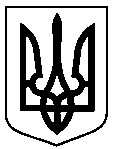 від   18.07.2017  № 408         Про затвердження звіту про виконання фінансового плану комунального підприємства «Інфосервіс» Сумської міської ради за 2016 рік№з/пПоказникипланфактВідсоток виконання1.Усього доходів (тис. грн)390,00655,10168,02.Операційні витрати (тис. грн) у т/ч470,30804,10171,0Матеріальні затрати35,40206.10582,2Витрати на оплату праці216,60370,80171,2Відрахування на соціальні заходи82,2081,6199,3Амортизація103,30119,40115,6Інші операційні витрати32,8026,2079,93.Податок на прибуток від звичайної діяльності3,200,04.Чистий прибуток (збиток)23,42-149,00-636,2Відрахування частини чистого прибутку0.180,05.Сплата поточних податків та обов’язкових платежів до бюджету190,50170,9089,7в т.ч. податок на прибуток3,200,06.Середня зарплата, грн.2700,004158,00154,07.Середня чисельність, чол.67116,7